Odii 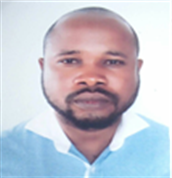 Odii.366278@2freemail.com  Career ObjectiveTo effectively utilize my versatility and wealth of technically enriched experiences to promote my institution of domiciliation through high quality service delivery, research and innovation. To align with existing staff of the organisation, championing internal and external collaborations, whilst demonstrating pleasant personality.Professional Experiences Areas of Interest in Teaching Biotechnology and Genetic Engineering.Conservation GeneticsMedical GeneticsMolecular Microbiology Advanced GeneticsMolecular BiologyMolecular Genetics/GenomicsLaboratory TechniquesHuman Anatomy and PhysiologyPopulation & Evolutionary GeneticsGeneral BiologyDNA AnalysisClinical & Forensic BiochemistryPublications: Ani. O. C., Odii. and Nweke, S. 2015. Comparative Study of Rapid Antigen Detection Assay and Simple Microscopy in the Diagnosis of Malaria. IOSR Journal of Pharmacy and Biological Sciences. 10(4): 73-76.Ani, O. C., Ani, E. G., Odii, and Okafor, F. C. 2015. Malaria Parasitaemia among Residents of Isu Community, Onicha Local Government Area of Ebonyi State. International Journal of Scientific Research. 4(11): 263-266.Odii,., Lawani, E. U and Omabe, M. 2015. The Role of Transglutaminase 2 (TG2) in Definition of Cancer Hallmarks. British Journal of Medicine and Medical Research. 6(3): 297-311. Odii and Coussons, P. 2014. Reduction of Cisplatin Cytotoxicity in Hepatocarcinoma Cells by Optimization of Treatment Conditions. International Journal of Scientific Research. 3(11): 297-302Odii, and Coussons, P. 2014. Biological Functionalities of Transglutaminase 2 and the Possibility of its Compensation by other Members of the Transglutaminase Family. The Scientific World Journal. Maxwell Omabe, Martin Ezeani and Odii. 2013. Androgen Ablation Therapy and Prostate Cancer: An Update. British Journal of Medicine and Medical Research, ISSN: 2231-0614, Vol.: 3, Issue: 4 (October-December). Maxwell Omabe and Odii 2013. Dissecting Biology of Solid Tumour: The Microenvironment and Cancer Progression. British Journal of Medicine and Medical Research, ISSN: 2231-0614, Vol.: 3, Issue: 4 (October-December).Odii, and Coussons, P. 2013. History and Biology of Transglutaminase 2: A Synopsis. International Journal of Biochemistry Research& Review 4(1): 43-65.Odii& Coussons, P. 2012. Pharmacological Isolation of Experimental Models of Drug-resistant Hepatocellular Carcinoma Cell Line. Journal of Cancer Therapy, Vol. 3 No. 4, pp. 216-221. doi: 10.4236/jct.2012.34031.Oral Presentation/Poster Presentation & Awards Odii & Cousson, P. 2014. Roles of transglutaminase 2 (TG2) in development of drug resistance and metastasis by cancer cells. Oral Presentation at the 8thAnnual Research Student Conference, Anglia Ruskin University, Chelmsford, UK.Odiiand Coussons, P. Untangling the mechanism of cisplatin/5-fluorouracil therapy of liver cancer using a hepatocarcinoma cell line. Faculty of Science and Technology, 2nd Annual Research and Scholarship Conference, Anglia Ruskin University, UK. 23 May 2012.Odii,. and Coussons, P. Pharmacological isolation of experimental models of drug-resistant cells in hepatocellular carcinoma cell line. 6th Annual Research Student Conference, Anglia Ruskin University, UK. 6 June 2012.Anglia Ruskin University, Cambridge, UK: Best Graduating Student, M.Sc. DNA Analysis – August, 2010.Faculty of Biological Sciences, Ebonyi State University, Nigeria: Best Graduating Student – October, 2008.Department of Applied Biology, Ebonyi State University, Nigeria: Best Graduating Student – October, 2008 Postgraduate Fellowship Award for Best Graduating Students – September, 2009 – August, 2010.PhD Fellowship Award – January, 2011 to October, 2014. Educational Qualifications Specialties and Skills Design and carry out multiple experiments both in vitro and in vivo, using cell lines and animal modelsIn vivo administration of compounds in animal models through different routes Use of flow cytometer to analyse and study cell cycle and apoptosisIn vitro metastasis and invasion assays using matrigelToxicological assaysExcellent knowledge of cell culture techniques Design and conduct experiments involving nucleic acid manipulation techniques, including DNA extraction and purification, RNA extraction and purification, cDNA synthesis, Southern blot analysis, Northern blot analysis, standard PCR, RT-PCR, temperature gradient PCR and agarose gel electrophoresis.Gene cloning experiments using RNA interference: design and cloning of siRNA in E. coli or direct transfection in cell lines using lipofectamine.Design and conduct experiments that require protein manipulation techniques such as protein isolation and purification, Western blot analysis, enzyme activity assay, immuno-precipitation, SDS PAGE, ELISA, spectrophotometric technique and chromatographic techniques. Fluorescent microscopy and light microscopy.Bioinformatics Tools: Basic local alignment sequence search tool (BLAST), primer designing, phylogenetic tree construction, etc.Computational and Statistical Skills: MS word, MS excels, and use of statistical software such as GraphPad .and SPSS.Personal Details Declaration I, Dr Odii hereby, declare that every information provided in this CV is correct and reflects a true record of my education, professional experiences, skills and personal details. Institution Department of Biochemistry/Molecular Biology, Federal University Ndufu-Alike Ikwo, Ebonyi State, Nigeria.Period November 2015 to April 2017Role Lecturer IResponsibilitiesDesigned, taught and assessed the following modules:  BCH 421 (Bioenergetics)BCH 414 (Clinical and Forensic Biochemistry)BCH 405 (Biotechnology and Genetic Engineering)BCH 402 (Metabolic Regulations)ResponsibilitiesOther Academic Responsibilities ResponsibilitiesSeminars moderator for BSc studentsSetting and moderation of examination questionsCo-ordinator for BCH 405 (Biotechnology and Genetic Engineering) AAdministrative Role•	Co-ordination of university examination•	Year 3 Students’ AdvisorHighlights Achievements: Mentored junior colleagues on grant writing, students’ work assessment and research project supervisionPresided over the training of students in laboratory techniquesSupervised undergraduate research project studentsInstitution Biotechnology Research and Development Centre, Ebonyi State University, Abakaliki, NigeriaPeriod March 2105 – November, 2015Role Research AssociateResponsibilities Served as local organising committee (LOC) member for research conferences/workshopsDelivered lectures during workshopsPractical training of students and workshop participantsGrant writing and editing of writing research grant applications.Laboratory co-ordinationSourcing of laboratory consumables Highlights Achievements: Successfully co-organised the 2015 Biotechnology workshopSecured Tertiary Education Trust Fund (TETFUND) Research Grant valued at $20,000: “Evaluation of the therapeutic potentials of some plants locally used for cancer treatment and management in Ebonyi State, Nigeria”, Role: Co-Principal Investigator.Institution Department of Applied Biology, Ebonyi State University, Abakaliki, NigeriaPeriod January 2015- November 2015 Role Lecturer IResponsibilitiesUndergraduate Teaching Responsibilities ResponsibilitiesDesigned, taught and assessed the following modules at undergraduate level: BIO 413 (Molecular Biology)BIO 401 (Seminar)BIO 351 (Advanced Genetics)BIO 311 (Histology)BIO 252 (Introductory Genetics)BIO 206 (Biological Techniques)BIO 151 (Medical Genetics)BIO 412 (Comparative Vertebrate Anatomy & Embryology) BIO 414 (Population & Evolutionary Genetics)ResponsibilitiesOther Academic Responsibilities  ResponsibilitiesSupervision of undergraduate projectsCourse co-ordinator for BIO 413 (Molecular Biology), (Advanced Genetics), and BIO 412 (Comparative Vertebrate Anatomy & Embryology)ResponsibilitiesPostgraduate Teaching Responsibilities ResponsibilitiesDesigned, taught and assessed the following postgraduate courses:BIO 681 (General Immunology)BIO 809 (Molecular Systematics)BIO 861 (Immunology of Parasitic Diseases)Setting and moderation of examination questionsAdministrative RoleYear One Students’ AdvisorLaboratory Co-ordinatorHighlights Achievements: The research projects produced by my project students were adjudged the best for the year 2015.One of my project students graduated with 1st Class honours while others made 2nd Class Upper. Institution Department of Biomedical & Forensic Sciences, Anglia Ruskin University, Cambridge, United Kingdom Period September 2010–October 2014 Role Associate Lecturer (Hourly Paid) Responsibilities I was involved in teaching and marking of the following modules:Human Anatomy & PhysiologyBiological Principles Medical GeneticsIntroduction to Biochemistry & Molecular Biology Foundations of Cell Biology Metabolism & its Control Principles of Genetics Core Biology Research Project PreparationConservation GeneticsMathematics and Biology at the School of Foundation StudiesResponsibilities Other Academic ResponsibilitiesResponsibilities Supervision of undergraduate project studentsModeration of assessed examination Invigilation of examinations including students with special needsLaboratory demonstrationsLaboratory training for undergraduate and PG studentsMentoring of new PhD studentsInstitution Onicha Secondary Technical School, Ebonyi State, Nigeria Period November 2007– September 2009 Role Senior Science Teacher Responsibilities I was involved in teaching and marking of the following subjects:BiologyChemistryPhysicsAgricultural ScienceMathematicsGeography Qualification/Date Institution Major and Specialization 2011 – 2014PhD Biomedical Science Anglia Ruskin University, Cambridge, United KingdomRoles of Transglutaminase 2 in Development of Drug Resistance and Metastasis by Cancer Cells 2009 – 2010 M.Sc. DNA Analysis  Anglia Ruskin University, Cambridge, United KingdomThis program covered core areas of Molecular Biology and Biotechnology. Modules studied include Molecular Genetics and Bioinformatics, Biomedical Genetics, Techniques in DNA Analysis, Project Preparation and Laboratory Management, Special Topics in Forensic Sciences, and Masters Dissertation 2003 – 2007 B.Sc. Hons Applied Biology Ebonyi State University, Abakaliki, Nigeria Covered a broad spectrum of Life Science courses including Medical Genetics, Advanced Genetics, Medical Parasitology, Applied Parasitology, Biochemistry, Biotechnology, Plant and Animal Taxonomy, physiology, Comparative Vertebrate Anatomy and Embryology, Vertebrate Zoology, Invertebrate Zoology, Botany, Economic Botany, Soil Biology, Environmental Biology, Molecular Biology, Medical Entomology, Applied Entomology, Histology, etc Nationality NigerianSex MaleMarital status  Married ReligionChristianLanguages knownEnglish, Igbo, Pigeon English